编码[YZFY/BD/GKK-02-A/0]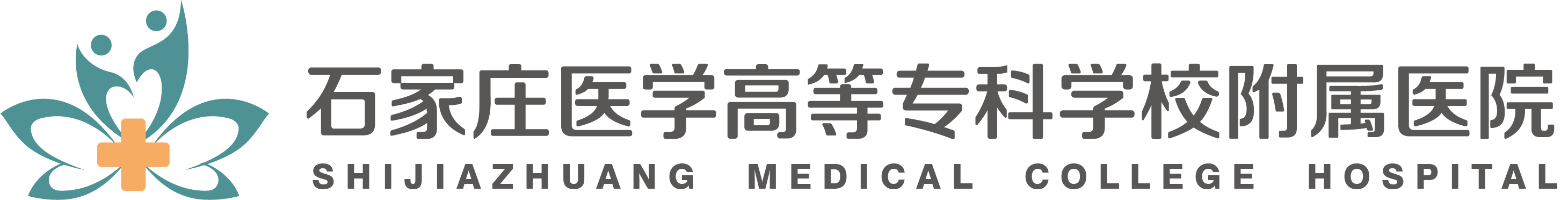 紫外线消毒记录表________ 科                                     ________年______月日期治疗准备室治疗准备室治疗准备室治疗准备室换药室换药室换药室换药室日期消毒起、止时间累加（h）酒精每周擦拭一次签字消毒起、止时间累加（h）酒精每周擦拭一次签字12345678910111213141516171819202122232425262728293031